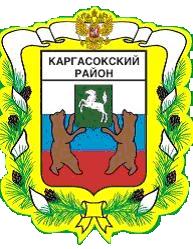 МУНИЦИПАЛЬНОЕ ОБРАЗОВАНИЕ «КАРГАСОКСКИЙ РАЙОН»ТОМСКАЯ ОБЛАСТЬАДМИНИСТРАЦИЯ КАРГАСОКСКОГО РАЙОНАПОСТАНОВЛЕНИЕс. КаргасокО внесении изменений в постановление Администрации Каргасокского района от 23.03.2016 №61 «Об утверждении административного регламента предоставления муниципальной услуги  «Выдача разрешений на ввод в эксплуатацию объектов капитального строительства, расположенных на межселенной территории муниципального образования «Каргасокский район», признании утратившими силу некоторых постановлений Администрации Каргасокского района»В целях приведения в соответствие с действующим законодательством,Администрация Каргасокского района постановляет:1.В подпункте 1 пункта 2.13. административного регламента предоставления муниципальной услуги  «Выдача разрешений на ввод в эксплуатацию объектов капитального строительства, расположенных на межселенной территории муниципального образования «Каргасокский район», утвержденного постановлением Администрации Каргасокского района от 23.03.2016 №61 «Об утверждении административного регламента предоставления муниципальной услуги  «Выдача разрешений на ввод в эксплуатацию объектов капитального строительства, расположенных на межселенной территории муниципального образования «Каргасокский район», признании утратившими силу некоторых постановлений Администрации Каргасокского района», слова «в части 3» заменить словами «в частях 3 и 4».2.Настоящее постановление вступает в силу со дня официального опубликования.Глава Каргасокского района                                                                             А.П.Ащеулов            Ю.А.Секлицкая(838253) 2-18-0927.03.2017    № 71     